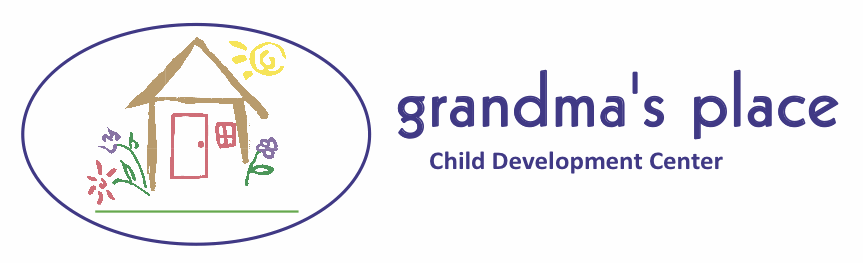 Authority to draw preauthorized creditsDraft start date ______________________Day of the Month to run card____________Split Payment   ______ no If yes dates to run card _________________Description of Charge – child care (please print child name)__________________Name as shown on card (please print) ___________________________________Address – Number and street___________________________________________City __________________________ State ________________ Zip _____________Type of card      ___ Visa      ___  MastercardCard Number  _______    ________    ________   ________  Expiration date   ___________  CVC Code (three digit code on back) ______________I request and authorize Grandma’s Place Child Care Centers to make charges by electronic funds transfer to my charge card listed above for enrollment and program fees or late fees if applicable. It is understood that your sending of a preauthorized charge card as payment becomes due shall constitute valid notice of such payment due. When the charge is honored the charge shall constitute my receipt for payment. Should any preauthorized payment not be honored, then it is understood that a redraft will be made at your earliest convenience and a service fee will be assessed for each redraft. This authority will remain in effect until Grandma’s Place Child Care has received written notification from me of its terminationX ___________________________________      _______________________    Signature of card holder					Date